Samsung anuncia semifinalistas do Prêmio “Respostas para o Amanhã”Comitê técnico composto por representantes da empresa e educadores selecionou 20 projetos dentre 919 inscritos de todo Brasil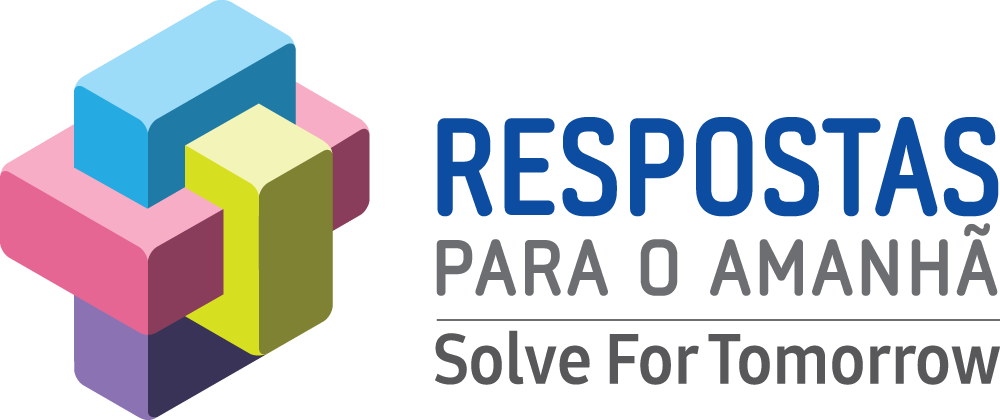 São Paulo, 01 de agosto de 2019 – A Samsung selecionou os 20 projetos semifinalistas da 6ª edição do Prêmio “Respostas para o Amanhã”, iniciativa com a proposta de reconhecer projetos de investigação e experimentação científica e/ou tecnológica por estudantes do Ensino Médio público, com a orientação de seus professores, para propor respostas a problemas de suas comunidades. O professor orientador e até dois professores de cada um dos projetos semifinalistas serão premiados com um tablet da Samsung. A coordenação é do CENPEC Educação.O “Respostas para o Amanhã” reconhece, desde 2014, soluções criativas relevantes para uma sociedade mais sustentável. Até agora o Prêmio contabiliza mais de 5,7 mil inscrições, 18 mil projetos e mais de 4 mil escolas participantes, com 10,2 mil professores e 153 mil estudantes. A próxima etapa será no dia 28 de agosto, quando os dez projetos finalistas serão escolhidos. Os três vencedores nacionais serão anunciados em 30 de setembro e a equipe melhor classificada será convidada a apresentar o projeto na Etapa regional, em São Paulo, junto com os vencedores dos demais países da América Latina. No período de 23 a 29 de setembro, ocorrerá a votação pelo Júri Popular no site do Prêmio, quando serão escolhidos 3 dentre os 10 projetos finalistas para premiação nessa categoria.Para Isabel Costa, Gerente de Cidadania Corporativa da Samsung Brasil, o Prêmio “Respostas para o Amanhã” contribui para a formação pessoal e profissional dos jovens, além de incentivar o olhar para questões sociais. “A educação é fundamental para transformar a sociedade, e certamente o Prêmio é o primeiro passo para estreitar o contato dos alunos da rede pública com a tecnologia e com projetos de experimentação científica”. A Diretora Executiva do CENPEC Educação, Mônica Gardelli Franco, destaca a criatividade de estudantes e professores e a diversidade de contextos que o Prêmio “Respostas para o Amanhã” tem impactado. "Os 20 projetos semifinalistas nos mostram como é possível produzir conhecimento científico de qualidade em diferentes modalidades de ensino. Temos projetos produzidos por estudantes do Ensino Médio regular, integral e integrado ao técnico, em escolas urbanas e rurais de diversas regiões do País. A diversidade de temáticas das propostas também reflete a diversidade do Brasil e dos desafios de cada território”, avalia.Confira os 20 projetos semifinalistas da 6ª edição do Prêmio “Respostas para o Amanhã”:CEDUP Abílio PauloEletrocardiograma de baixo custo baseado na plataforma microcontrolada arduínoCriciúma / SCCEFET-RJ - Unidade MaracanãBioArmRio de Janeiro / RJCentro de Ensino de Tempo Integral Poeta Antônio JoséEmpreendedorismo sustentável: Produção de folhas esqueletizadas para confecção de biojóias na comunidade do Jardim Brasília Santa Inês-MASanta Inês / MAColégio Estadual Dom VelosoEngenharia sustentável: uso de resíduos na fabricação de tijolos ecológicos Itumbiara / GOEE Angelo ScarabucciProteção dos pés para a cabeça: reutilização de resíduos produzidos na indústria calçadista na produção de um capacete sustentável para ciclistasFranca / SPEE Centro Estadual de Educação Profissional do Campo Milton SantosBanana verde: uma alternativa para reduzir o uso e o descarte do plástico convencional na naturezaArataca / BAEscola Estadual Nossa Senhora de NazaréTransformação das escamas de peixe em fibras algodonosas com aplicabilidades nas áreas da saúde e industrial, com sustentabilidade.Manacapuru / AMEE Professor Sebastião de Oliveira Rocha Estudo de óleos essênciais que possuam propriedades antifúngicas, antibacterianas e repelenteSão Carlos / SPEscola Estadual Profª Maria das Dores BrasilBiolarvicida: Senna alata l. no combate as larvas dos mosquitos Aedes aegypti, Culex quinquefasciatusBoa Vista / RREEM Ronaldo Caminha BarbosaAGRI+: Combatendo a escassez de água e melhorando a agricultura com polímeros sustentáveisCascavel / CEEEEM Rui BarbosaUso de resíduos de peixe na agricultura familiar no município de Tucuruí-PATucuruí / PAEscola Estadual de Ensino Médio em Tempo Integral Tristão de BarrosCocopackCurrais Novos / RNEEEP Guilherme Teles GouveiaFiltro Biorremediador: Utilização de microrganismos eficientes (EM'S) no beneficiamento de águas residuais em comunidades sem saneamento básicoGranja / CEEscola de Referência em Ensino Médio Odorico MeloPotencial de clarificação e potabilização de água em estação móvel de tratamento de água com sementes de Moringa oleifera Lam, como agente coagulanteParnamirim / PEEEMTI Marconi Coelho ReisDesenvolvimento de biofilme a partir da Psidium guajava para aplicações diversasCascavel / CEETEC Polivalente de AmericanaReupilhagem: recuperação e reciclagem dos componentes de pilhas alcalinasAmericana / SPIEE Guilherme Clemente KoehlerFabricação de pavimentos intertravados utilizando resíduos da reciclagem de postes de concreto em substituição parcial do agregado miúdo (areia)Ijuí / RSIFPA - Campus BelémConstrução de banco de filtração de água de rio em 3 estágios fabricado em cerâmica extrativada e carvão ativado oriundo de caroço de açaíBelém / PAIFPI - Campus Campo MaiorAssento móvel de acessibilidade para o passageiro com limitações de movimentos das pernas em automóveis de pequeno e médio porteCampo Maior / PIIFPI - Campus Teresina CentralBen Hero: incluindo e reabilitando de forma lúdica!Teresina / PIPREMIAÇÃOProjetos semifinalistasCada professor orientador e até dois professores parceiros dos 20 (vinte) projetos semifinalistas serão contemplados com 1 tablet Samsung.Projetos finalistasCada uma das escolas dos 10 (dez) projetos finalistas será contemplada com 1 (uma) TV Samsung 55” e 1 (um) notebook Samsung.Vencedores nacionais1º lugar: Cada aluno da equipe vencedora será contemplado com 1 smartphone Samsung. O professor orientador e 5 (cinco) estudantes representantes do projeto vencedor em primeiro lugar também serão contemplados com uma viagem para São Paulo, no mês de novembro de 2019, para participação no Prêmio Respostas para o Amanhã América Latina. 2º lugar: 1 notebook Samsung para cada um dos alunos da equipe vencedora.3º lugar: 1 tablet Samsung para cada um dos alunos da equipe vencedora.Vencedores na categoria Júri PopularOs três projetos escolhidos por votação do público receberão um troféu de reconhecimento. Site: https://respostasparaoamanha.com.br/Sobre a Samsung Electronics Co., Ltd.Samsung inspira o mundo e cria o futuro com ideias e tecnologias inovadoras. A companhia está redefinindo o mundo de TVs, smartphones, wearables, tablets, eletrodomésticos, sistemas de conexão e memória, sistema LSI, fundição de semicondutores e soluções LED. Para saber mais sobre as últimas notícias, por favor, visite a Sala de Imprensa da Samsung em http://news.samsung.com/br Sobre o CENPEC Educação O CENPEC – Centro de Estudos e Pesquisas em Educação, Cultura e Ação Comunitária é uma organização da sociedade civil sem fins lucrativos fundada em 1987 para contribuir para a redução das desigualdades no país e para a melhoria da qualidade da educação pública. Atua há mais de 30 anos no desenvolvimento de projetos, pesquisas, metodologias, tecnologias educacionais inovadoras e assessoria a políticas públicas, voltadas ao desenvolvimento integral de crianças, adolescentes e jovens, formação de profissionais de educação, ampliação e diversificação dos letramentos e fortalecimento da gestão educacional e escolar.Contato Imprensa – Samsung -   samsungpr@inpressporternovelli.com.br Ana Espinosa(11) 3323–1513 ana.espinosa@inpressporternovelli.com.brRicardo Sousa(11) 3323-1519 – ricardo.sousa@inpressporternovelli.com.brRafael Bullara(11) 3323-1653 – rafael.bullara@inpressporternovelli.com.br